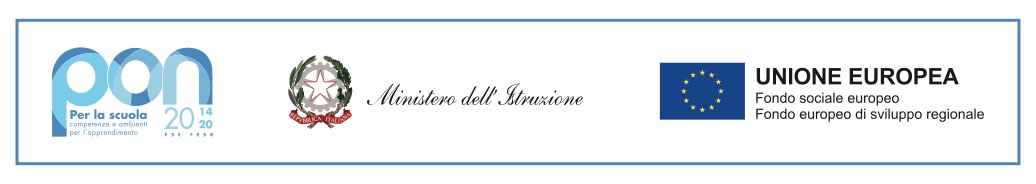 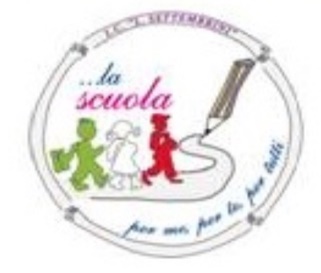 Prot.Ai sigg. Genitori p.c. Docenti p.c. DSGAp.c. Personale ATASito webOggetto: Esiti Elezioni Dei Genitori Rappresentanti nei Consigli Di Classe - Interclasse -   Intersezione - A.S. 2022/2023.- Visto il decreto di indizione (prot.n. 0009880 I.7 - del 13/10/2022) per le elezioni dei rappresentanti dei genitori nei Consigli di classe, Interclasse e intersezione;- Visti gli atti delle assemblee, regolarmente svolte con i docenti referenti di classe, interclasse ed intersezione;- Vista la proclamazione per acclamazione degli eletti;SI NOMINANOI genitori Rappresentanti nei consigli di Classe, Interclasse, intersezione per l’a.s. 2022/2023 in allegato divisi per plesso:Consiglio di Classe 1A BILINGUISMO musicaleSCUOLA SECONDARIA DI PRIMO GRADO. [CEMM8AU012]Consiglio di Classe 2A BILINGUISMO musicaleSCUOLA SECONDARIA DI PRIMO GRADO. [CEMM8AU012]Consiglio di Classe 3A BILINGUISMO musicaleSCUOLA SECONDARIA DI PRIMO GRADO. [CEMM8AU012]Consiglio di Classe 1B BILINGUISMO musicaleSCUOLA SECONDARIA DI PRIMO GRADO. [CEMM8AU012]Consiglio di Classe 2B BILINGUISMO musicaleSCUOLA SECONDARIA DI PRIMO GRADO. [CEMM8AU012]Consiglio di Classe 3B BILINGUISMO musicaleSCUOLA SECONDARIA DI PRIMO GRADO. [CEMM8AU012]Consiglio di Classe 1C BILINGUISMO musicaleSCUOLA SECONDARIA DI PRIMO GRADO. [CEMM8AU012]Consiglio di Classe 2C BILINGUISMO musicaleSCUOLA SECONDARIA DI PRIMO GRADO. [CEMM8AU012]Consiglio di Classe 3C BILINGUISMO musicaleSCUOLA SECONDARIA DI PRIMO GRADO. [CEMM8AU012]Consiglio di Classe 1D BILINGUISMO musicaleSCUOLA SECONDARIA DI PRIMO GRADO. [CEMM8AU012]Consiglio di Classe 2D BILINGUISMO musicaleSCUOLA SECONDARIA DI PRIMO GRADO. [CEMM8AU012]Consiglio di Classe 1E BILINGUISMO musicaleSCUOLA SECONDARIA DI PRIMO GRADO. [CEMM8AU012]Consiglio di Classe 2E BILINGUISMO musicaleSCUOLA SECONDARIA DI PRIMO GRADO. [CEMM8AU012]Consiglio di Classe 3E BILINGUISMO musicaleSCUOLA SECONDARIA DI PRIMO GRADO. [CEMM8AU012]Consiglio di Interclasse 1^ anno [CEEE8AU013]1A 27 ore settimanali (MADDALONI V.APPIA CAMPOL.-MADD3 [CEEE8AU013])Consiglio di Interclasse 1^ anno [CEEE8AU013]1B 27 ore settimanali (MADDALONI V.APPIA CAMPOL.-MADD3 [CEEE8AU013])Consiglio di Interclasse 1^ anno [CEEE8AU013]1C tempo pieno per 40 ore settimanali (MADDALONI V.APPIA CAMPOL.-MADD3 [CEEE8AU013])Consiglio di Interclasse 2^ anno [CEEE8AU013]2A 27 ore settimanali (MADDALONI V.APPIA CAMPOL.-MADD3 [CEEE8AU013])Consiglio di Interclasse 2^ anno [CEEE8AU013]2B 27 ore settimanali (MADDALONI V.APPIA CAMPOL.-MADD3 [CEEE8AU013])Consiglio di Interclasse 2^ anno [CEEE8AU013]2C tempo pieno per 40 ore settimanali (MADDALONI V.APPIA CAMPOL.-MADD3 [CEEE8AU013])Consiglio di Interclasse 3^ anno [CEEE8AU013]3A 27 ore settimanali (MADDALONI V.APPIA CAMPOL.-MADD3 [CEEE8AU013])Consiglio di Interclasse 3^ anno [CEEE8AU013]3B 27 ore settimanali (MADDALONI V.APPIA CAMPOL.-MADD3 [CEEE8AU013])Consiglio di Interclasse 3^ anno [CEEE8AU013]3C tempo pieno per 40 ore settimanali (MADDALONI V.APPIA CAMPOL.-MADD3 [CEEE8AU013])Consiglio di Interclasse 4^ anno [CEEE8AU013]4A 27 ore settimanali (MADDALONI V.APPIA CAMPOL.-MADD3 [CEEE8AU013])Consiglio di Interclasse 4^ anno [CEEE8AU013]4B 27 ore settimanali (MADDALONI V.APPIA CAMPOL.-MADD3 [CEEE8AU013])Consiglio di Interclasse 4^ anno [CEEE8AU013]4C tempo pieno per 40 ore settimanali (MADDALONI V.APPIA CAMPOL.-MADD3 [CEEE8AU013])Consiglio di Interclasse 4^ anno [CEEE8AU013]4D tempo pieno per 40 ore settimanali (MADDALONI V.APPIA CAMPOL.-MADD3 [CEEE8AU013])Consiglio di Interclasse 5^ anno [CEEE8AU013]5A 27 ore settimanali (MADDALONI V.APPIA CAMPOL.-MADD3 [CEEE8AU013])Consiglio di Interclasse 5^ anno [CEEE8AU013]5B 27 ore settimanali (MADDALONI V.APPIA CAMPOL.-MADD3 [CEEE8AU013])Consiglio di Interclasse 5^ anno [CEEE8AU013]  5E 27 ore settimanali (MADDALONI V.APPIA CAMPOL.-MADD3 [CEEE8AU013])Consiglio di Interclasse 5^ anno [CEEE8AU013]5C tempo pieno per 40 ore settimanali (MADDALONI V.APPIA CAMPOL.-MADD3 [CEEE8AU013])Consiglio di Interclasse 1^ anno [CEEE8AU024]1A tempo pieno per 40 ore settimanali (MADDALONI-VIA CANCELLO -MADD 4- [CEEE8AU024])Consiglio di Interclasse 2^ anno [CEEE8AU024]2A tempo pieno per 40 ore settimanali (MADDALONI-VIA CANCELLO -MADD 4- [CEEE8AU024])Consiglio di Interclasse 3^ anno [CEEE8AU024]3A tempo pieno per 40 ore settimanali (MADDALONI-VIA CANCELLO -MADD 4- [CEEE8AU024])Consiglio di Interclasse 4^ anno [CEEE8AU024]4A tempo pieno per 40 ore settimanali (MADDALONI-VIA CANCELLO -MADD 4- [CEEE8AU024])Consiglio di Interclasse 5^ anno [CEEE8AU024]5A tempo pieno per 40 ore settimanali (MADDALONI-VIA CANCELLO -MADD 4- [CEEE8AU024])Consiglio di Interclasse 1^ anno [CEEE8AU046]1A COMUNE (MADDALONI S.DOMENICO - PRIMARIA [CEEE8AU046])Consiglio di Interclasse 1^ anno [CEEE8AU046]1B COMUNE (MADDALONI S.DOMENICO - PRIMARIA [CEEE8AU046])Consiglio di Interclasse 2^ anno [CEEE8AU046]2A COMUNE (MADDALONI S.DOMENICO - PRIMARIA [CEEE8AU046])Consiglio di Interclasse 2^ anno [CEEE8AU046]2B COMUNE (MADDALONI S.DOMENICO - PRIMARIA [CEEE8AU046])Consiglio di Interclasse 3^ anno [CEEE8AU046]3A/B COMUNE (MADDALONI S.DOMENICO - PRIMARIA [CEEE8AU046])Consiglio di Interclasse 4^ anno [CEEE8AU046]4A COMUNE (MADDALONI S.DOMENICO - PRIMARIA [CEEE8AU046])Consiglio di Intersezione [CEAA8AU01T]1A 40 ore settimanali [A] (MADDALONI LAMBRUSCHINI-D.D.3- [CEAA8AU01T])Consiglio di Intersezione [CEAA8AU01T]1B 40 ore settimanali [B] (MADDALONI LAMBRUSCHINI-D.D.3- [CEAA8AU01T])Consiglio di Intersezione [CEAA8AU01T]1C 40 ore settimanali [C] (MADDALONI LAMBRUSCHINI-D.D.3- [CEAA8AU01T])Consiglio di Intersezione [CEAA8AU01T]1D 40 ore settimanali [D] (MADDALONI LAMBRUSCHINI-D.D.3- [CEAA8AU01T])Consiglio di Intersezione [CEAA8AU01T]1E 40 ore settimanali [E] (MADDALONI LAMBRUSCHINI-D.D.3- [CEAA8AU01T])Consiglio di Intersezione [CEAA8AU01T]1F 40 ore settimanali [F] (MADDALONI LAMBRUSCHINI-D.D.3- [CEAA8AU01T])Consiglio di Intersezione [CEAA8AU03X]1A 40 ore settimanali [A] (MADDALONI- VIA CANCELLO -D.D.4- [CEAA8AU03X])Consiglio di Intersezione [CEAA8AU03X]1B 40 ore settimanali [B] (MADDALONI- VIA CANCELLO -D.D.4- [CEAA8AU03X])Consiglio di Intersezione [CEAA8AU02V]1A 40 ore settimanali [A] (MADDALONI - S.DOMENICO - D.D. 2 [CEAA8AU02V])Consiglio di Intersezione [CEAA8AU02V]1B 40 ore settimanali [B] (MADDALONI - S.DOMENICO - D.D. 2 [CEAA8AU02V])Consiglio di Intersezione [CEAA8AU02V]1C 40 ore settimanali [C] (MADDALONI - S.DOMENICO - D.D. 2 [CEAA8AU02V])Consiglio di Intersezione [CEAA8AU02V]1D 40 ore settimanali [D] (MADDALONI - S.DOMENICO - D.D. 2 [CEAA8AU02V])Consiglio di Intersezione [CEAA8AU02V]1E 40 ore settimanali [E] (MADDALONI - S.DOMENICO - D.D. 2 [CEAA8AU02V])Consiglio di Intersezione [CEAA8AU02V]1F 40 ore settimanali [F] (MADDALONI - S.DOMENICO - D.D. 2 [CEAA8AU02V])IL DIRIGENTE SCOLASTICODott.ssa Tiziana D’ERRICO(firma autografa sostituita a mezzo stampa ai sensi dell’art. 3 comma 2 decreto legislativo 39/93) Cognome e nomeCogn. e nome alunnoCICCHELLA MARIATAGLIAFIERRO MARTINACognome e nomeCogn. e nome alunnoCLEMENTE MARIA EMANUELALERRO GIUSEPPECognome e nomeCogn. e nome alunnoDE ANGELIS ANTONIETTAPELLEGRINO ANGELACognome e nomeCogn. e nome alunnoDESIATO ANGELASANTO FRANCESCACognome e nomeCogn. e nome alunnoMODESTO SERENAERGINNI DANIELCognome e nomeCogn. e nome alunnoTEDESCO MICHELAALLEVA FRANCESCO DOMENICOCognome e nomeCogn. e nome alunnoMARZAIOLI ROSSANACAMPOLATTANO SARACognome e nomeCogn. e nome alunnoBRANCACCIO NICOLETTAMASTROPIETRO SALVATORECognome e nomeCogn. e nome alunnoMALATESTA AUTILIAVIGLIOTTA ILARIACognome e nomeCogn. e nome alunnoDE SIMONE ANTONIODE SIMONE PENELOPECognome e nomeCogn. e nome alunnoRISPO ANTONELLABALLETTA EVACognome e nomeCogn. e nome alunnoMAROTTA LUCIACARFORA CRISTIANCognome e nomeCogn. e nome alunnoZAMPANO ASSUNTACIARAMELLA MARIOCognome e nomeCogn. e nome alunnoBOMBACE ROSARUSSO MARTINACognome e nomeCogn. e nome alunnoPIETROPAOLO GRAZIA CATERINARICCA FRANCESCOCognome e nomeCogn. e nome alunnoAMOROSO MARIAFESTANTE CHIARACognome e nomeCogn. e nome alunnoPARATO MADDALENALUCIANO FRANCESCOCognome e nomeCogn. e nome alunnoLOFFREDO MICHELELOFFREDO SOFIACognome e nomeCogn. e nome alunnoBRUNO CATERINAGALANTE MATTEOCognome e nomeCogn. e nome alunnoCEMBROLA SIMONABELLOTTA FRANCESCOCognome e nomeCogn. e nome alunnoRUSSO ASSUNTALOSCO FRANCESCOCognome e nomeCogn. e nome alunnoBORINO STEFANIACATALANO FRANCESCOCognome e nomeCogn. e nome alunnoSENNECA MARIA ROSARIACEMBROLA ANGELACognome e nomeCogn. e nome alunnoBOVE VINCENZATORRESE GABRIELCognome e nomeCogn. e nome alunnoCAMPISI RAFFAELLA FLORIANARAZZANO STEFANOCognome e nomeCogn. e nome alunnoAFFINITO MARIA ROSARIAAMICONE GIOIACognome e nomeCogn. e nome alunnoPISCITELLI ANGELAVENTRONE ANTONIETTACognome e nomeCogn. e nome alunnoLUNARIO VALENTINACORBO GIORGIACognome e nomeCogn. e nome alunnoFUSCO LUCIACERRETO FRANCESCOCognome e nomeCogn. e nome alunnoLOFFREDO LUIGIATRAMONTANO MICHELECognome e nomeCogn. e nome alunnoSENNECA MARIA ROSARIACEMBROLA PAOLOCognome e nomeCogn. e nome alunnoLOFFREDO MARIASALZANO SILVESTROCognome e nomeCogn. e nome alunnoDADDIO GENNARODADDIO CLEMENTECognome e nomeCogn. e nome alunnoESPOSITO CARMELAPOLLASTRO FRANCESCOCognome e nomeCogn. e nome alunnoDE ROSA ELISABETTAGONZALEZ GARRANCHAN BENEDETTACognome e nomeCogn. e nome alunnoMAGLIOCCA ORSULARAZZANO DOMENICOCognome e nomeCogn. e nome alunnoGUIDA LIBERADI NUZZO SOFIACognome e nomeCogn. e nome alunnoBUCCIERO MARGHERITADI CICCO VINCENZOCognome e nomeCogn. e nome alunnoVENTRONE VINCENZAFORMICOLA GIOIACognome e nomeCogn. e nome alunnoMASTROPIETRO CATERINABUCCIERO MARCOCognome e nomeCogn. e nome alunnoVORALDI FILOMENADI GUGLIELMO DAVIDECognome e nomeCogn. e nome alunnoLA MONICA IRENEdi FUCCIA SOFIACognome e nomeCogn. e nome alunnoMEDIATE CATERINAMASTROPIETRO ANGELOCognome e nomeCogn. e nome alunnoFERRARO ANTONIETTACORRERA LUDOVICA PIACognome e nomeCogn. e nome alunnoDI VICO MARIAVRINCEANU SERENACognome e nomeCogn. e nome alunnoMATALUNA MARIAROSARIATRAMONTANO NOEMICognome e nomeCogn. e nome alunnoDI NARDO MADDALENASALZILLO MARIARITACognome e nomeCogn. e nome alunnoSUPPA CARMELACELESTINO MICHELECognome e nomeCogn. e nome alunnoMUSONE MARIADELLA PERUTA DOMENICOCognome e nomeCogn. e nome alunnoLOFFREDO ANNAZARRILLO ASIACognome e nomeCogn. e nome alunnoIANNIELLO VALENTINASANZARI LARACognome e nomeCogn. e nome alunnoGUIDA LIBERADI NUZZO LUIGICognome e nomeCogn. e nome alunnoLOFFREDO MARIACIOFFI GAIACognome e nomeCogn. e nome alunnoVINCIGUERRA RITABORINO JASMINECognome e nomeCogn. e nome alunnoPASCARELLA STEFANIANUZZO GINEVRACognome e nomeCogn. e nome alunnoGRAUSO CATERINAVICINO FRANCESCO